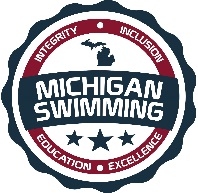 Integrity, Inclusion, Education, ExcellenceEGRA 2021 Winter Washout - Open InvitationalHosted By: EGRA WavesDecember 3-5, 2021Sanction – This meet is sanctioned by Michigan Swimming, Inc. (MS), as a timed final meet on behalf of USA Swimming (USA-S), Sanction Number MI2122024. MS or USA-S may revoke this sanction at any time in response to the COVID-19 pandemic.It is understood and agreed that USA Swimming shall be free and held harmless from any liabilities or claims for damages arising by reason of injuries, including exposure to or infected with COVID-19 which may result in illness, personal injury, permanent disability, and/or death, to anyone during the conduct of the event.It is further understood and agrees that Michigan Swimming, Inc. shall be free and held harmless from any liabilities or claims for damages arising by reason of injuries, including exposure to or infected with COVID-19 which may result in illness, personal injury, permanent disability, and/or death, to anyone during the conduct of the event.An inherent risk of exposure to COVID-19 exists in any public place where people are present. COVID-19 is an extremely contagious disease that can lead to severe illness and death. According to the Centers for Disease Control and Prevention, senior citizens and individuals with underlying medical conditions are especially vulnerable. USA Swimming, Inc., cannot prevent you (or your child(ren)) from becoming exposed to, contracting, or spreading COVID-19 while participating in USA Swimming sanctioned events. It is not possible to prevent against the presence of the disease. Therefore, if you choose to participate in a USA Swimming sanctioned event, you may be exposing yourself to and/or increasing your risk of contracting or spreading COVID-19. BY ATTENDING OR PARTICIPATING IN THIS COMPETITION, YOU VOLUNTARILY ASSUME ALL RISKS ASSOCIATED WITH EXPOSURE TO COVID-19 AND FOREVER RELEASE AND HOLD HARMLESS USA SWIMMING, MICHIGAN SWIMMING, AND EGRA WAVES AND EAST GRAND RAPIDS HIGH SCHOOL POOL AND EACH OF THEIR OFFICERS, DIRECTORS, AGENTS, EMPLOYEES OR OTHER REPRESENTATIVES FROM ANY LIABILITY OR CLAIMS INCLUDING FOR PERSONAL INJURIES, DEATH, DISEASE OR PROPERTY LOSSES, OR ANY OTHER LOSS, INCLUDING BUT NOT LIMITED TO CLAIMS OF NEGLIGENCE AND GIVE UP ANY CLAIMS YOU MAY HAVE TO SEEK DAMAGES, WHETHER KNOWN OR UNKNOWN, FORESEEN OR UNFORESEEN, IN CONNECTION WITH EXPOSURE, INFECTION, AND/OR SPREAD OF COVID-19 RELATED TO PARTICIPATION IN THIS COMPETITION.You acknowledge the contagious nature of COVID-19 and voluntarily assume the risk that your family, including child(ren), may be exposed to or infected by COVID-19 while on site at the pool or facility and that such exposure or infection may result in the personal injury, illness, permanent disability and death.  You understand that the risk of becoming exposed to or infected by COVID-19 at the pool or facility may result from the actions, omissions, or negligence of myself and others, including but not limited to employees, volunteers and program participants and their families. EGRA Waves will include the above information in meet announcements, heat sheets and posted around the pool facility.COVID-19 Procedures/Requirements All athletes, coaches, officials, clubs, spectators, and other individuals participating in this meet or seeking ingress into the facility in which this meet is conducted will abide by (1) all federal, state, and local laws, orders, administrative rules, and guidelines; (2) all protocols outlined 	in the COVID-19 LSC Supplemental Sanction Requirements documents for this meet; and (3) all COVID-19 preparedness plans for the relevant facility. Failure to maintain strict compliance with all COVID-19 procedures and protocols will result in disciplinary action by the Michigan Swimming, Inc. Board of Directors, including, but not limited to, fines, suspension of certain membership privileges, or referral to the USA Swimming National Board of Review with a recommendation to terminate a member’s membership in Michigan Swimming and USA Swimming.Minor Athlete Abuse Prevention Policy AcknowledgementAll applicable adults participating in or associated with this meet acknowledge that they are subject to the provisions of the USA Swimming Minor Athlete Abuse Prevention Policy (“MAAPP”), and that they understand that compliance with the MAAPP policy is a condition of participation in the conduct of this competition.  LocationButch Briggs Natatorium: 2211 Lake Drive SE, East Grand Rapids, MI 49506The entrance to the pool is on Wealthy Street which is one block north of Lake Drive.Directions:Traveling I-96:  Take the E. Beltline exit and go south to Lake Drive.  Turn right and you will come to a stop sign.  Follow the road to the right and go to the 2nd stop light. Turn right (Lakeside Drive SE) and then turn left after the football field (Wealthy Street). The pool is on your left.  Traveling US-131:  Take the Wealthy Street exit and go east. Go several miles and you will see the pool on your right.TimesSession entry limits: No more than 325 athletes.	Friday, Dec 3		Warm-up starts: 5pm; Events begin: 6pm	Saturday, Dec. 4	AM	Warm-up starts: 8am; Events begin: 9am	Saturday, Dec. 4	PM	Warm-up starts: 1pm; Events begin: 2pm	Sunday, Dec. 5	AM	Warm-up starts: 8am; Events begin: 9am	Sunday, Dec. 5	PM	Warm-up starts: 1pm; Events begin: 2pmFacilitiesEast Grand Rapids Community Pool is a 10-lane pool with a diving well for a supervised warm-up and warm down. Up to 10 lanes may be used for competition at the discretion of the Meet Referee and Meet Director. Depth at start is 7’ and 7’ at turn. Permanent starting blocks and non-turbulent lane markers will be used. Colorado timing with a 10-lane display will be used. There is ample balcony seating for spectators. Lockers are available (provide your own lock) Public phones will be available. Course Certification The competition course has not been certified in accordance with 104.2.2C(4)Meet FormatThis meet is an ABC format, using the Michigan Swimming ABC time standards for 12 & unders. Age groupings are 6&U (25 Back and 25 Free only), 8&U, 10&U, 11-12, and Open.EligibilityAll athletes and clubs registered with Michigan Swimming or another USA Swimming LSC are eligible to participate in this meet. A swimmer's age on December 3rd, 2021 will determine his/her eligibility for a particular age group.Entry Procedures Entries may be submitted to the Administrative Official as of November 5, 2021 at 9:00am. The Administrative Official must receive all entries no later than November 25, 2021 at 11:59pm. Entries must include correct swimmer name (as registered with USA/MS Swimming), age and USA number. All individual entries should be submitted via electronic mail at the e-mail address listed in the last section of this meet information packet.Entry Acceptance and Processing Entries will be accepted and processed on a first come, first served basis in the order in which they are received after the entry open date listed above. Saturday’s and Sunday’s sessions will be limited to 325 athletes or 4 hours, whichever comes first. Friday’s session will be limited to 325 athletes or 3 hours, whichever comes first.Individual Entry LimitsSwimmers may enter a maximum of (4) individual events plus (1) relay per day on Saturday and Sunday. Swimmers may enter (2) individual events on Friday.Entry Fees$5.00 per individual event and $12.00 for relays. Make checks payable to: East Grand Rapids Aquatics.SurchargesA $1.00 per athlete Michigan Swimming athlete surcharge applies, and an additional $2.00 per athlete Facility Surcharge.Paper EntriesMS rules regarding non-electronic entries apply. $6.00 per individual event and $13.00 per relay.  There is $1.00 additional charge per event paid if the entry is not submitted in Hy-Tek format. Any surcharges detailed in the previous section also apply to paper entries.  Paper entries may be submitted to the Administrative Official on a spreadsheet of your choice however, the paper entry must be logically formatted and must contain all pertinent information to allow the Administrative Official to easily enter the swimmer(s) in the correct events with correct seed times. RefundsOnce a team or individual entry has been received and processed by the Administrative Official there are no refunds in full or in part unless the “over qualification exception” applies (see MS Rules).Entry PaperworkYour club’s Entry, Entry Summary Sheet, Release/Waiver, Certification of Entered Athletes and Check should be sent via U.S. mail or nationally recognized overnight courier to:EGRA 2021 Winter WashoutATTN: Brandon Converse1910 Sherwood Drive SEGrand Rapids, MI 49506Check In Check-in will be required and available 30 minutes before warm-ups. There will be a separate check-in for the Open 500 Free which will close at 10am on Sunday, Dec. 5. Check in is mandatory for all events and is required by the time set forth in this meet announcement.  Failure to check in will cause the swimmer to be scratched from all events in that session. Check in will close 15 minutes after the start of warm up for each session. Check in sheets will be posted in the hallway leading to the locker rooms.MarshalingSwimmers will be responsible for reporting to the marshaling area when their event is called.SeedingSeeding will be done after check in closes. Swimmers who fail to check in for an event will be scratched from that event. All events are timed finals and will be seeded slowest to fastest other than the 1650 Free which will be seeded fastest to slowest (alternating genders-women/men).Deck Entries Deck entries will be allowed and will be conducted in accordance with current Michigan Swimming, Inc. rules & procedures, including all Michigan Swimming, Inc. COVID-specific sanctioning or approval policies. If an athlete is not currently registered with Michigan Swimming or another USA Swimming LSC, the athlete must deck register for a $168.00 fee before being entered into the meet. Deck entries fees are $7.50 per individual event and $15.00 for relays.Meet Programs/AdmissionsAdmissions: $5 per person. 10&U are free. Heat sheets will be available for $3.00.ScoringTeam Scores will be kept. Trophies will be given to the top 5 teams.Scoring will be 1st-16th places in A/B/C. Relays will only score 1st-16th.Awards12&U Events:Individual events: Medals 1-3 in A/B/C; Ribbons 4-8 in A/B/CRelays: Medals 1-3; Ribbons 4-8 Special category for 6&Unders in the 25 Free and 25 BackNo awards for OpenResultsComplete Official meet results will be posted on the Michigan Swimming Website at http://www.miswim.org/. Unofficial results will also be available on flash drive (HY- Team Manager result file) upon request. Teams must provide their own flash drive.ConcessionsFood and beverages will be available in concession near entrance. No food or beverage will be allowed on the deck of the pool, in the locker rooms or in the spectator areas. No food or beverage will be allowed on the deck of the pool, in the locker rooms or in the spectator areas. A hospitality area will be available for coaches and officials.Lost and FoundArticles may be turned in/picked up at pool deck office. Articles not picked up by the end of the meet will be retained by the Meet Director or a representative for at least 14 days (any longer period shall be in the sole discretion of the Meet Director).Swimming SafetyMichigan Swimming warm up rules will be followed. To protect all swimmers during warm-ups, swimmers are required to enter the pool feet first at all times except when sprint lanes have been designated. No jumping or diving. The same rules will apply with respect to the warm-down pool and diving well. Penalties for violating these rules will be in the sole discretion of the Meet Referee which may include ejection from the meet.Racing Start CertificationAny swimmer entered in the meet must be certified by a USA Swimming member-coach as being proficient in performing a racing start or must start each race from within the water without the use of the backstroke ledge.  When unaccompanied by a member-coach, it is the responsibility of the swimmer or the swimmer’s legal guardian to ensure compliance with this requirement.Deck Personnel/Locker Rooms/CredentialingOnly registered and current coaches, athletes, officials and meet personnel are allowed on the deck or in locker rooms. Access to the pool deck may only be granted to any other individual in the event of emergency through approval by the Meet Director or the Meet Referee.  The Michigan Swimming Board of Directors, Officials Chairs of MS, and the Michigan Swimming Office staff are authorized deck personnel at all MS meets.  Personal assistants/helpers of athletes with a disability shall be permitted when requested by an athlete with a disability or a coach of an athlete with a disability.Lists of registered coaches, certified officials and meet personnel will be placed outside the outside the hallway to the locker rooms. Meet personnel will check the list of approved individuals and issue a credential to be displayed at all times during the meet.  This credential will include the host team name as well as the function of the individual being granted access to the pool deck (Coach, Official, Timer, or Meet Personnel).  In order to obtain a credential, Coaches and Officials must be current in all certifications through the final date of the meet. Meet personnel must return the credential at the conclusion of working each day and be reissued a credential daily.All access points to the pool deck and locker rooms will either be secured or staffed by a meet worker checking credentials throughout the duration of the meet.Swimmers with DisabilitiesAll swimmers are encouraged to participate. If any of your swimmers have special needs or requests, please indicate them on the entry form and with the Clerk of Course and/or the Meet Referee during warm ups.First AidSupplies will be kept in lifeguard office.Facility Items(A)	No smoking is allowed in the building or on the grounds of any facility listed above.(B)	Pursuant to applicable Michigan law, no glass will be allowed on the deck of the pool or in the locker rooms.(C)	No bare feet allowed outside of the pool area. Swimmers need to have shoes to go into the hallway to awards or concessions.(D)   	 An Emergency Action Plan has been submitted by the Host Club to the Safety Chair and the Program Operations Chair of Michigan Swimming prior to sanction of this meet and is available for review and inspection at the pool office.	(E)	To comply with USA Swimming privacy and security policy, the use of audio or visual recording devices, including a cell phone, is not permitted in changing areas, rest rooms or locker rooms.(F)	Deck changing, in whole or in part, into or out of a swimsuit when wearing just one 		suit in an area other than a permanent or temporary locker room, bathroom, 		changing room or other space designated for changing purposes is prohibited.(G)	Operation of a drone, or any other flying apparatus, is prohibited over the venue 	(pools, athlete/coach areas, spectator areas and open ceiling locker rooms) any 	time athletes, coaches, officials and/or spectators are present.General Information and Errors/OmissionsAny errors or omissions in the program will be documented and signed by the Meet Referee and available for review at the Clerk of Course for Coaches review.  Information will also be covered at the Coaches’ Meeting.Meet PersonnelMeet Director –	Brandon Converse	616-460-5630	coachconverse@egrawaves.comMeet Referee –	Steve Weeks		steve.weeks@evoqua.com		Safety Marshal –	Josh Dolecki		coachdolecki@egrawaves.comAdministrative Official – Ruth Andegeko	ruthandeao@gmail.comEGRA 2021 Winter Washout – Event ListSanction Number: MI2122024CERTIFICATION OF REGISTRATION STATUS OF ALL ENTERED ATHLETESRELEASE  WAIVEREGRA 2021 Winter Washout Sanction Number: MI2122024Enclosed is a total of $__________ covering fees for all the above entries.  In consideration of acceptance of this entry I/We hereby, for ourselves, our heirs, administrators, and assigns, waive and release any and all claims against East Grand Rapids Aquatics, East Grand Rapids Community Pool, Michigan Swimming, Inc., and United States Swimming, Inc. for injuries and expenses incurred by Me/Us at or traveling to this swim meet.>>>>>>>>>>>>>>>>>>>>>>>>>>>>>>>>>>>>>>>>>>>>>>>>>>>>>>>>>In granting the sanction it is understood and agreed that USA Swimming and Michigan Swimming, Inc. shall be free from any liabilities or claims for damages arising by reason of injuries to anyone during the conduct of this event.Michigan Swimming Clubs must register and pay for the registration of all athletes that are contained in the electronic Entry File or any paper entries that are submitted to the Meet Host with the Office of Michigan Swimming prior to submitting the meet entry to the meet host.  Clubs from other LSCs must register and pay for the registration of their athletes with their respective LSC Membership Coordinator.A penalty fee of $100.00 per unregistered athlete will be levied against any Club found to have entered an athlete in a meet without first registering the athlete and paying for that registration with the Office of Michigan Swimming or respective LSC Membership Coordinator.Submitting a meet entry without the athlete being registered and that registration paid for beforehand may also subject the Club to appropriate Board of Review sanctions.The authority for these actions is: UNITED STATES SWIMMING RULES  REGULATIONS 302.4 FALSE REGISTRATION – A host LSC may impose a fine of up to $100.00 per event against a member Coach or a member Club submitting a meet entry which indicates a swimmer is registered with USA Swimming when that swimmer or the listed Club is not properly registered.  The host LSC will be entitled to any fines imposed.>>>>>>>>>>>>>>>>>>>>>>>>>>>>>>>>>>>>>>>>>>>>>>>>>>>>>>>>>I certify that all athletes submitted with this meet entry are currently registered members of USA Swimming and that I am authorized by my Club to make this representation in my listed capacity.Friday, December 3GirlsWarm-up 5:00pm, Start 6:00pmBoys1Open 400 IM2312&Under 200 IM4512&Under 500 Free67Open 1650 Free8Saturday, December 4GirlsWarm-up, 8am; Start, 9amBoys11-12 100 Free91010&U 100 Free11128&U 25 Free*1311-12 50 Back141510&U 50 Back16178&U 50 Back1811-12 100 Fly192010&U 100 Fly21228&U 25 Fly2311-12 50 Breast242510&U 50 Breast26278&U 25 Back*282910&U 100 IM3011-12 100 IM31328&U 200 Free Relay333410&U 200 Free Relay3511-12 200 Free Relay36Saturday, December 4GirlsWarm-up, 1pm; Start, 2pmBoys37Open 100 Breast383911-12 100 Free40Open 50 Free414211-12 50 Back43Open 200 Back444511-12 100 Fly46Open 100 Fly474811-12 50 Breast49Open 200 IM505111-12 100 IM52Open 200 Free Relay535411-12 200 Free RelaySunday, December 5GirlsWarm-up, 8am; Start 9amBoys11-12 100 Back555610&U 100 Back57588&U 100 IM5911-12 50 Free606110&U 50 Free62638&U 50 Free6411-12 100 Breast656610&U 100 Breast67688&U 25 Breast6911-12 50 Fly707110&U 50 Fly72738&U 100 Free747510&U 200 Free7611-12 200 Free77788&U 200 Medley Relay798010&U 200 Medley Relay8111-12 200 Medley Relay8283Open 500 Free84Sunday, December 5GirlsWarm-up, 1pm; Start 2pmBoys8511-12 200 Free86Open 200 Free878811-12 50 Free89Open 100 Back909111-12 100 Back92Open 200 Breast939411-12 100 Breast95Open 100 Free969711-12 50 Fly98Open 200 Fly9910011-12 200 Medley Relay101Open 200 Medley Relay102Signature:Position:Street Address:  City, State Zip:Club Email:Phone:Coach Name:Club Name:Coach Email:Club Code: